关于举办华为网络设备管理及应用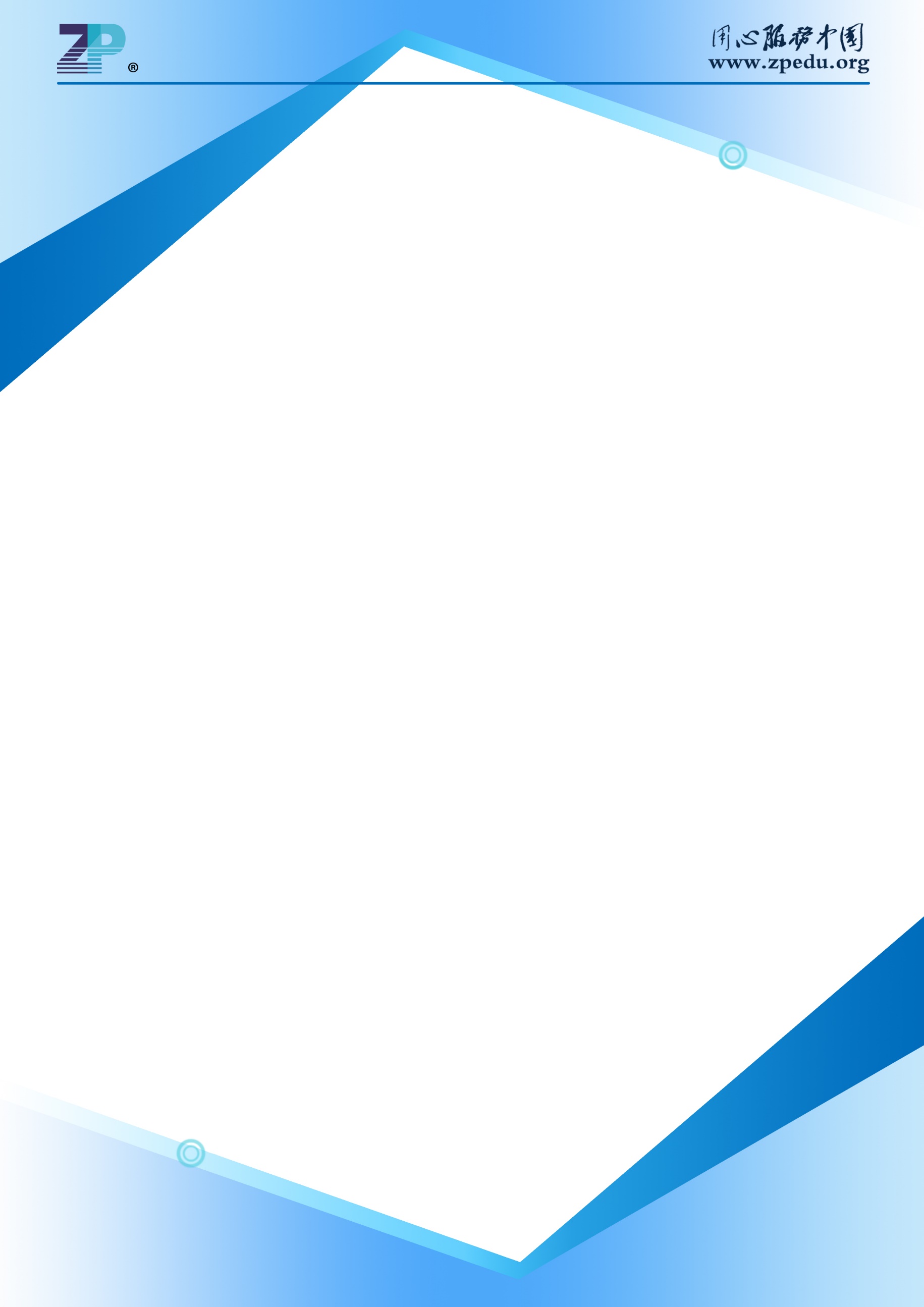 培训班通知各有关单位：为响应工业和信息化部信息化高端人才培养的号召，普及国产网络设备,中国信息化培训中心特推出华为网络设备管理培训班，希望通过专业的信息安全体系与业界真实案例来全面提高安全从业人员的网络设备管理、路由、交换水平，旨在培养专业网络工程师、网络管理员、网络设计规划师同时更好地服务于企业网络设计、维护、管理等相关工作。现将相关事宜通知如下：培训特色 理论与实践相结合、案例分析与实验穿插进行；专家精彩内容解析、学员专题讨论、分组研究；增强全面知识理解、专题技能掌握和安全实践的授课方式。培训目标通过本次课程培训，学员可达到如下目标：配置华为路由器；配置华为交换机；VLAN的原理和配置；三层交换技术；理解路由协议的原理；路由协议配置；园区网建设；华为路由器安全配置与应用；华为交换机安全配置与应用；华为网络设备运维管理。课程大纲授课师资袁老师  15年网络工作经验，10年讲师经验，曾就职于天津电信，神州数码公司。设计了：河北网通项目、中煤集团视频会议项目、中国银行项目、吉林省农业银行网络改造项目、浙江省检疫检验局项目、中国铁通项目、河北移动项目、广东移动等网络，擅长IP骨干网技术，TCP/IP，BGP，MPLS/VPN，MPLST，VPLS，IS-IS，QOS，VPN，VOIP，ATM等技术。马老师  教授 信息网络与安全专业硕士，业界多年的培训授课和实际工程经历，CISSP（国际注册信息安全专家）、CISP（国家注册信息安全专家）、CISA（国家注册信息安全审计师）、等级保护测评师（中级）、黑客攻防APT攻击高级讲师、中国信息化培训中心高级讲师,先后参与总装情报所、中国航天集团、中国兵器集团等网络安全项目的策划、执行和后期维护。授课时，能够多角度、多层面地讲解相关知识点，并理论联系实际，充分体现了案例教学思想，深受广大学员好评。培训费用每人4500元（含培训费、考试费、证书费、资料费、午餐），食宿统一安排，费用自理。本课程结束由中国信息化培训中心颁发《高级网络设备管理师》证书，证书查询： www.zpedu.org（中国信息化培训中心）。请学员带一寸彩照二张（背面注明姓名），身份证复印件一张。华为网络设备管理及应用报名回执表联系方式 联系人：承澎    电  话：13121772782QQ号码：764753253   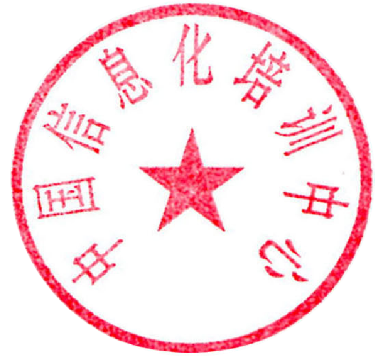 Email： 764753253@qq.com  rpzxn@163.com                网  址：www.zpedu.org                            二○一六年一月一日上海6月23-26青岛7月22-25大连8月25-28深圳9月25-28成都10月25-28广州11月24-27南京12月18-21时间课程模块课程内容第一天上午网络架构分析结合具体案例，分析网络工程需求描述网络设备性能、讲解网络模型分析网络架构交互式方案分析网络环境的搭建第一天下午路由器的应用与安全技术（一）路由器在企业中的应用路由器工作原理讲解路由器的部署原则路由器的典型配置路由原理的深度剖析路由器配置实验路由原理演示实验第二天上午路由器的应用与安全技术（二）静态路由协议静态路由协议应用指南静态路由优缺点比较RIP的原理RIP协议基本配置RIP协议在网络应用举例静态路由实验演示RIP协议原理和特性演示RIP协议企业应用演示第二天下午路由器的应用与安全技术（三）OSPF的原理OSPF协议的基本配置OSPF协议优化技术OSPF协议的应用举例路由协议的安全描述路由安全的分析及实现路由器的访问控制技术OSPF协议原理和特性演示OSPF协议高级实验演示路由协议安全性演示路由过滤与控制演示路由器访问控制实验第三天上午交换机的应用与安全技术（一）交换机的功能讲解交换机的典型配置生成树协议的原理及应用多层交换技术的原理分析多层交换机的具体配置交换机的冗余技术交换机的配置演示生成树的配置演示多层交换机的配置实验综合交换网络技术实验交换机冗余实验第三天下午交换机的应用与安全技术（二）VLAN的原理、特性与具体实现交换机的端口安全分析交换机的攻击手段讲解交换机的安全防护VLAN配置实验交换机的端口安全演示VRRP技术原理VRRP配置实验大型网络VRRP配置举例VRRP主备模式实验VRRP负载均衡实验单位名称(开发票名称)单位名称(开发票名称)通讯地址通讯地址邮 编联 系 人联 系 人电 话传 真学员姓名职务性别邮    箱邮    箱联系电话及手机培训地点是否住宿汇  款方  式户  名：北京中培伟业管理咨询有限公司开户行：北京农村商业银行卢沟桥支行营业部帐  号：0203010103000033172户  名：北京中培伟业管理咨询有限公司开户行：北京农村商业银行卢沟桥支行营业部帐  号：0203010103000033172户  名：北京中培伟业管理咨询有限公司开户行：北京农村商业银行卢沟桥支行营业部帐  号：0203010103000033172户  名：北京中培伟业管理咨询有限公司开户行：北京农村商业银行卢沟桥支行营业部帐  号：0203010103000033172学员签字或盖章学员签字或盖章学员签字或盖章汇  款方  式户  名：中培创成（北京）科技有限公司开户行：建设银行北京生命园支行帐  号：11001048600052506592户  名：中培创成（北京）科技有限公司开户行：建设银行北京生命园支行帐  号：11001048600052506592户  名：中培创成（北京）科技有限公司开户行：建设银行北京生命园支行帐  号：11001048600052506592户  名：中培创成（北京）科技有限公司开户行：建设银行北京生命园支行帐  号：11001048600052506592学员签字或盖章学员签字或盖章学员签字或盖章汇  款方  式户    名：北京高培伟业管理咨询有限公司开 户 行：中国工商银行股份有限公司北京菜市口支行帐    号：0200001809200152881户    名：北京高培伟业管理咨询有限公司开 户 行：中国工商银行股份有限公司北京菜市口支行帐    号：0200001809200152881户    名：北京高培伟业管理咨询有限公司开 户 行：中国工商银行股份有限公司北京菜市口支行帐    号：0200001809200152881户    名：北京高培伟业管理咨询有限公司开 户 行：中国工商银行股份有限公司北京菜市口支行帐    号：0200001809200152881学员签字或盖章学员签字或盖章学员签字或盖章